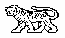 МУНИЦИПАЛЬНЫЙ КОМИТЕТ ГРИГОРЬЕВСКОГО  СЕЛЬСКОГО ПОСЕЛЕНИЯ МИХАЙЛОВСКОГО МУНИЦИПАЛЬНОГО РАЙОНА ПРИМОРСКОГО КРАЯ12.02.2021г.                                         РЕШЕНИЕ                                                                 № 5с. ГригорьевкаОб утверждении графика встреч депутатов муниципального комитета Григорьевского сельского поселения с избирателями     Руководствуясь  Федеральным законом №131-ФЗ от 06.10.2003г. «Об общих принципах организации местного самоуправления в Российской Федерации», Уставом Григорьевского сельского поселения, муниципальный комитет Р Е Ш И Л:Утвердить график встреч депутатов муниципального комитета Григорьевского сельского поселения с избирателями на 2021 год.Настоящее решение вступает в силу с даты  его принятия.Председатель муниципального комитетаГригорьевского сельского поселения                                                            Н.П. ЕфремоваУтверждено решениеммуниципального комитетаГригорьевского сельского поселения от 12.02.2021г. № 5ГРАФИК ВСТРЕЧ ДЕПУТАТОВ МУНИЦИПАЛЬНОГО КОМИТЕТАГРИГОРЬЕВСКОГО СЕЛЬСКОГО ПОСЕЛЕНИЯС ИЗБИРАТЕЛЯМИ  НА 2021г. Председатель муниципального комитета   Григорьевского сельского поселения                                                                      Н.П. Ефремова№п/пФамилия, имя, отчествоЗакрепленный участокВремя приемаМесто приема1.Черная Оксана Алексеевнас.Дубкипо объявлению   в течение годаСК с.Дубки2.Ефремова Ирина Алексеевна,Ефремова Наталья Петровнас. Абрамовкаул. Октябрьскаяпо объявлению в течение годаКДЦ с.Абрамовка3Рыбалкина Светлана Анатольевнас. АбрамовкаЛуговая, Новая по объявлениюв течение годаБиблиотекас. Абрамовка4.Светайло Тамара Геннадьевнас. АбрамовкаПионерская, Юбилейная по объявлению в течение годаМКОУ СОШ с. Абрамовка5.Мешкова Елена Владимировнас.Абрамовкаул. Советскаяпо объявлению в течение годаБиблиотека с. Абрамовка6.Котух Галина Андреевнас. Новожатково по объявлению в течение годаКДЦ с. Новожатково7Мороз Лариса Владимировнас. Григорьевкаул. Ленина, Калинина, Инструментальная, Молодежная по объявлению в течение годаКДЦ с. Григорьевка8.Жемердей Елена Анатольевнас.Григорьевкаул. Пионерская, Первомайская, Шевченко, Новая, Полевая.по объявлению в течение годаКДЦ с. Григорьевка9.Бабанова ЕленаНиколаевнас. Григорьевкаул. Совхозная, Утесная, Зеленая, Октябрьская, Советская.по объявлению в течение годаКДЦ с. Григорьевка